Visual/Audio Image Release FormFor Event:	CSUF University Police Active Shooter Film	Date(s) of Event:	August 9, 19, 20 & 21, 2019	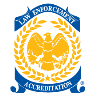 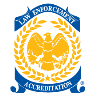 I grant permission to the California State University, California State University, Fullerton, and their respective employees, officers, agents and volunteers (collectively University), to take and use visual/audio images of me. Visual/audio images are any type of recording, including but not limited to photographs, digital images, drawings, renderings, voices, sounds, video recordings, audio clips or accompanying written descriptions. The University will not materially alter the original images. I agree that the University owns the images and all rights related to them. The images may be used in any manner or media without notifying me, such as university-sponsored web sites, publications, promotions, broadcasts, advertisements, posters and theatre slides, as well as for non-university uses. I waive any right to inspect or approve the finished images or any printed or electronic matter that may be used with them, or to be compensated for them. I release the University and its employees and agents, including any firm authorized to publish and/ or distribute a finished product containing the images, from any claims, damages or liability which I may ever have in connection with the taking of use of the images or printed material used with the images.I am at least 18 years of age and competent to sign this release. I have read this release before signing, I understand its contents, meaning and impact, and freely accept the terms. Participant Printed Name	Participant Signature	Date of Signature	Contact Email or Cell Phone	If Participant is under 18 years of age:Parent/Guardian Name		Signature	